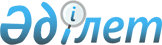 Қазақстан Республикасы Үкіметінің 2008 жылғы 24 сәуірдегі N 387 қаулысына өзгерістер мен толықтырулар енгізу туралыҚазақстан Республикасы Үкіметінің 2008 жылғы 11 қыркүйектегі N 846 Қаулысы



      "Банкроттық туралы" Қазақстан Республикасының 1997 жылғы 21 қаңтардағы 
 Заңын 
 іске асыру мақсатында Қазақстан Республикасының Үкіметі 

ҚАУЛЫ ЕТЕДІ:





      1. "Қазақстан Республикасы Қаржы министрлігінің кейбір мәселелері туралы" Қазақстан Республикасы Үкіметінің 2008 жылғы 24 сәуірдегі N 387 
 қаулысына 
 (Қазақстан Республикасының ПҮАЖ-ы, 2008 ж., N 22, 205-құжат) мынадай өзгерістер мен толықтырулар енгізілсін:



      көрсетілген қаулымен бекітілген Қазақстан Республикасы Қаржы министрлігі туралы ережеде:




      10-тармақта "дәрменсіз борышкерді соттан тыс тарату рәсімінде" деген сөздер алынып тасталсын;




      11-тармақта:



      1) тармақшада "дәрменсіз борышкерді соттан тыс тарату рәсімінде" деген сөздер алынып тасталсын;




      58) тармақшада "және дәрменсіз борышкерді таратудың соттан тыс рәсімінде" деген сөздер алынып тасталсын;




      59) тармақша мынадай редакцияда жазылсын:



      "59) мониторинг, оның ішінде борышкерден оның қаржы-шаруашылық қызметіне қатысты ақпарат пен құжаттарды талап ету жолымен;";




      98) тармақша сол күйінде қалдырылсын;




      99) тармақшада "және соттан тыс тарату рәсімінің" деген сөздер алынып тасталсын;




      мынадай мазмұндағы 103-1) тармақшамен толықтырылсын:



      "103-1) сотқа сыртқы байқау рәсімін енгізу туралы іс қозғау туралы өтінішпен жүгіну;";




      106) тармақшада:



      "немесе кредит берушілерді соттан тыс тарату рәсімін жүргізу туралы шешім қабылданғанға" деген сөздер алынып тасталсын;



      "немесе соттан тыс тарату рәсімін жүргізу туралы шешім қабылдағаннан" деген сөздер алынып тасталсын;




      107) тармақшада:



      "өтініш беру" деген сөздер алынып тасталсын;



      "басқарушы" деген сөз "басқарушылар" деген сөзбен ауыстырылсын;



      "сотқа" деген сөзден кейін "өтініш бере алады" деген сөздермен толықтырылсын;




      113) және 115) тармақшалар алынып тасталсын;




      152) тармақшада "және", "таратудың соттан тыс рәсімінде" деген сөздер алынып тасталсын;




      154) тармақша мынадай редакцияда жазылсын:



      "154) борышкердің мүлкін (активтерін) сату жөніндегі сауда-саттықтың жүргізілу тәртібінің сақталуын бақылауды жүзеге асыру;";




      160) тармақша мынадай редакцияда жазылсын:



      "160) Қазақстан Республикасының банкроттық туралы заңнамасының бұзылғандығы анықталған жағдайда, тексеру актісінде көрсетілген нәтижелердің негізінде мұндай бұзушылықтарды жою мерзімін көрсете отырып, сыртқы байқау әкімшісіне (оңалтуды немесе конкурстық басқарушыға) ұсыныстар енгізу;




      мынадай мазмұндағы 160-1) тармақшамен толықтырылсын:



      "160-1) хаттамалар жасау және банкроттық саласындағы әкімшілік құқық бұзушылық және Қазақстан Республикасының әкімшілік құқық бұзушылық туралы заңнамасында көзделген тәртіппен әкімшілік жаза қолдану туралы істерді қарау;".




      2. Осы қаулы қол қойылған күнінен бастап қолданысқа енгізіледі.


      Қазақстан Республикасының




      Премьер-Министрі                                    К. Мәсімов


					© 2012. Қазақстан Республикасы Әділет министрлігінің «Қазақстан Республикасының Заңнама және құқықтық ақпарат институты» ШЖҚ РМК
				